«Безопасность будущего»        В рамках Всероссийского мероприятия  «Урок Цифры»  18 марта в 1-11 классах прошли тематические уроки по теме  «Безопасность будущего»      Цель : Сформировать у учеников осознанное отношение к информационной безопасности.На «Уроке цифры» по теме «Безопасность будущего» ученики  познакомились с основными аспектами кибербезопасности.  Узнали,  как создать надёжный пароль, как защититься от кражи аккаунтов, какие бывают уязвимости в умных устройствах, а также отличали  мошеннические сайты от настоящих.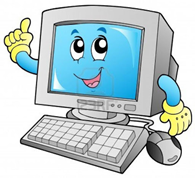 